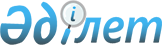 Қазақстан Республикасы Үкіметінің 2008 жылғы 28 қаңтардағы N 73 қаулысына толықтыру енгізу туралыҚазақстан Республикасы Үкіметінің 2008 жылғы 16 мамырдағы N 461 Қаулысы



      Қазақстан Республикасының Үкіметі 

ҚАУЛЫ ЕТЕДІ:





      1. "Балық шаруашылығы тоғандарында балық және басқа су жануарларын аулаудың 2008 жылға арналған лимиттерін бекіту туралы" Қазақстан Республикасы Үкіметінің 2008 жылғы 28 қаңтардағы N 73 
 қаулысына 
 мынадай толықтыру енгізілсін:



      көрсетілген қаулымен бекітілген Балық шаруашылығы су тоғандарында балық және басқа су жануарларын аулаудың 2008 жылға арналған лимиттері:



      "Ақтөбе облысы" деген бөлімнен кейін мынадай мазмұндағы "Шығыс Қазақстан облысы" деген бөліммен толықтырылсын:


                Шығыс Қазақстан облысы


"

                                                            ".




      2. Осы қаулы ресми жарияланған күнінен бастап қолданысқа енгізіледі.


      Қазақстан Республикасының




      Премьер-Министрі                                    К.Мәсімов


					© 2012. Қазақстан Республикасы Әділет министрлігінің «Қазақстан Республикасының Заңнама және құқықтық ақпарат институты» ШЖҚ РМК
				
Су тоғаны

Барлығы,



тонна

Балық түрлері

Балық түрлері

Су тоғаны

Барлығы,



тонна

Майқан

Хариус

Марқакөл



көлі

61,7

48,2

13,5
